ՀավելվածՀՀ կառավարության 2017 թվականի _____________ -ի N _____ - Ա որոշմանՀԱՅԱՍՏԱՆԻ   ՀԱՆՐԱՊԵՏՈՒԹՅԱՆԳՅՈՒՂԱՏՆՏԵՍՈՒԹՅԱՆ ՆԱԽԱՐԱՐՈՒԹՅՈՒՆԾ Ր Ա Գ Ի Ր  Կ Ի Ս Ա Ն Ր Բ Ա Գ Ե Ղ Մ  Ս Ո Ւ Ֆ Ֆ Ո Լ Կ Ի  Տ Ի Պ Ի  Ո Չ Խ Ա Ր ԻՏ Ո Հ Մ Ա Բ Ո Ւ Ծ Ա Կ Ա Ն  Տ Ն Տ Ե Ս Ո Ւ Թ Յ Ա Ն  Ս Տ Ե Ղ Ծ Մ Ա Ն(2 0 1 8 – 2 0 2 6 թթ.)ՆԵՐԱԾՈՒԹՅՈՒՆՀայաստանի Հանրապետությունում մսի արտադրության ծավալների ավելացման, երկրի բնական կերահանդակների արդյունավետ օգտագործման, կենդանի ոչխարների, ինչպես նաև ոչխարամսի նկատմամբ արտաքին շուկայում առկա բարձր պահանջարկի պայմաններում, ենթաճյուղի զարգացումը հանրապետությունում հանդիսանում է անհետաձգելի խնդիր:Սույն ծրագիրը նպատակաուղված է Հայաստանի Հանրապետությունում մսի արտադրության ավելացման, երկրի բնական կերհանդակների արդյունավետ օգտագործման, կենդանի ոչխարների արտահանման ծավալների ավելացմանը:2011-2017 թվականներին Հայաստանի հանրապետությունից արտահանվել է 457.5 հազար գլուխ մանր եղջերավոր կենդանի և 6054.4 տոննա պաղեցրած ոչխարամիս: Արտահանվել են հիմնականում Իրանի Իսլամական Հանրապետություն, Իրաք, Օման, Քուվեյթ, Կատար, Լիբանան, Վրաստան, ինչպես նաև քիչ քանակությամբ Արաբական Միացյալ Էմիրություններ:Հայաստանի Հանրապետությունում բուծվում են կոպտաբուրդ (բալբաս, մազեխ, բոզախ, ղարաբաղյան), կիսակոպտաբուրդ (հայկական կիսակոպտաբուրդ), ինչպես նաև կիսանրբագեղմ մսաբրդատու (հայկական կիսանրբագեղմ կորիդելի տիպ) ցեղերի ոչխարներ:Հանրապետությունում բուծվող ոչխարները ունեն տեղի բնակլիմայական պայմաններին բարձր հարմարվողականություն, սակայն ելնելով ներկայումս կենդանի ոչխարների և ոչխարամսի նկատմաբ արտերկրում առկա և օրեցօր ավելացող պահանջարկից, անհրաժեշտություն է առաջացել բարելավել տեղական ոչխարների սերնդատվության, ինչպես նաև կենդանիների վաղահասության ցուցանիշները:Նշված գորժընթացը արդյունավետ իրագործելու համար անհրաժեշտ է իրականացնել տոհմասելեկցիոն համապատասխան միջոցառումներ, որպես բարելավող կենդանիներ օգտագործելով բարձր մթերատու և արտադրատնտեսական հատկություններով օժտված տոհմային կենդանիներ:Սույն ծրագրի շրջանակներում առաջարկվում է Հայաստանի Հանրապետություն ներկրել սուֆֆոլկ ցեղի բարձրարժեք տոհմային կենդանիներ և հիմնել տոհմաբուծական տնտեսություն, որտեղ կիրականացվի ներկրված կենդանիների «մաքրացեղ» բուծում և ստացված սերունդների տոհմային վաճառք:Սուֆֆոլկ ցեղի ոչխարները օժտված են մսային բարձր հատկություններով և առանձնանում են պտղատվության բարձր մակարդակով, ինչի շնորհիվ դրանք հաջողությամբ օգտագործվում են տարբեր երկրներում բուծվող տեղական ցեղերի ոչխարների մթերատվության բարելավման նպատակով:Տոհմաբուծարանի գործունեության արդյունքում ստացված և տոհմային վաճառքի միջոցով իրացված կենդանիները հետագայում լայնորեն կօգտագործվեն տարբեր ձևաչափերով տրամախաչումների մեջ, ինչի արդյունքում հանրապետության գրեթե բոլոր մարզերում կձևավորվեն, ինչպես արդյունաբերական հոտեր, այնպես էլ կստացվեն «ցանկալի տիպի» խառնածիններ, որոնց հետ ևս կտարվի համապատասխան տոհմասելեկցիոն աշխատանքներ:Հաշվի առնելով վերոգրյալը, ինչպես նաև ոչխարաբուծության համար հանրապետությունում առկա բնակլիմայական բարենպաստ պայմանները, ավանդույթները և դարերի ընթացքում ձեռք բերված փորձը՝ Հայաստանի Հանրապետությունն ունի բավարար ներուժ տվյալ շուկայում ներկայանալու որպես կարևոր խաղացող և զբաղեցնելու մրցակցային առաջատար դիրքեր:ՈՉԽԱՐԱԲՈՒԾՈՒԹՅԱՆ ՈԼՈՐՏԻ ՆԵՐԿԱ ՎԻՃԱԿԻ ՀԱՄԱՌՈՏ ԲՆՈՒԹԱԳԻՐԸՀայաստանի Հանրապետությունում ոչխարաբուծությունը համարվում է անասնապահության ավանդական ճյուղերից մեկը, որը դարեր շարունակ բնակչությանը մատակարարել է բարձրորակ միս, կաթ, բուր և կաշեհումք: Հանրապետությունում ոչխարների առավելագույն գլխաքանակը հաշվառվել է 1982 թվականին և կազմել է շուրջ 2.2 մլն գլուխ:Համաձայն Հայաստանի Հանրապետության ազգային վիճակագրական ծառայության կողմից իրականացված գյուղատնտեսական կենդանիների համատարած հաշվառման, 2012 թվականի համեմատ 2017 թվականին ոչխարների գլխաքանակը տարեսկզբի դրությամբ, աճել է 24.6%-ով կամ 138.3 հազար գլխով և կազմել է 699.6 հազար գլուխ, իսկ մաքիներինը՝ 477.8 հազար գլուխ:Անասնագլխաքանակի աճին զուգահեռ ավելացել է նաև մանր եղջերավոր կենդանիներից ստացվող մսի ծավալները՝ տարեկան միջինը 4.4%-ով: Կանխատեսվում է, որ 2017 թվականին ոչխարի և այծի մսի արտադրության ծավալները կկազմեն շուրջ 22.5 հազար տոննա կենդանի կամ 10.6 հազար տոննա սպանդային զանգվածով (աղյուսակ 1):Աղյուսակ 1Հայաստանի Հանրապետությունում ոչխարների գլխաքանակի, մսի և բրդի արտադրության դինամիկան ըստ տարիների* ԿանխատեսվողՀանրապետությունում մեկ ոչխարի տարեկան միջին բրդատվությունը կազմում է շուրջ 2.2 կգ (ֆիզիկական քաշով), իսկ բրդի արտադրության համախառն ծավալը՝ միջինը 1450 տոննա/տարի, որում հիմնականում գերակշռում են տարրասեռ՝ կոպիտ և կիսակոպիտ բրդատեսակները:Սակայն, պայմանավորված բրդի վերամշակման եթակառուցվածքների բացակայությամբ, հանրապետությունում արտադրված բուրդը վերամշակվում է անշան քանակությամբ, իսկ ոչխարների բրդածածկի որակի բարելավման նպատակով տոհմասելեկցիոն նպատակաուղղված աշխատանքներ գրեթե չեն իրականացվում:Աղյուսակ 22011-2017 թվականներին Հայաստանի Հանրապետությունից արտահանված կենդանի ոչխարների և ոչխարամսի ծավալներըՈւսումնասիրելով հանրապետությունից մանր եղջերավոր կենդանիների, մասնավորապես, կենդանի ոչխարների և/կամ ոչխարամսի արտահանման վերջին տարիների տվյալները, կարելի է եզրակացնել, որ նշված մթերքը արտաքին շուկայում ունի մեծ պահանջարկ: Այսպիսով 2011-2017 թվականներին հանրապետությունից ընդհանուր առմամբ արտահանվել է 457.5 հազար գլուխ մանր եղջերավոր կենդանիներ և ավելի քան 6054 տոննա պաղեցրած մանր եղջերավորի միս (աղյուսակ 2):Կենդանի մանր եղջերավոր կենդանիների արտահանման ծավալների առավել բարձր ցուցանիշ արձանագրվել է 2013 թվականին՝ 118.4 հազար գլուխ, այն դեպքում, որ պաղեցրած մանր եղջերավոր կենդանու մսի նվազագույն ծավալն (0.9 տոննա) արտահանվել է նույն 2013 թվականին:Գծապատկեր 1. Մանր եղջերավոր կենդանիների և դրանցից ստացված պաղեցրած մսի արտահանման ծավալների համեմատությունը ըստ տարիներիՎերջին տարիներին հանրապետությունից արտահանված մանր եղջերավոր կենդանի կենդանիների և դրանցից սատցված պաղեցրած մսի ծավալների համեմատումից պարզ է դառնում, որ մանր եղջերավոր կենդանի կենդանիների գլխաքանակի արտահանման ծավալները հակառակ համեմատական են նույն տեսակի կենդանիներից ստացված պաղեցրած մսի արտահանման ծավալներին (գծապատկեր 1):Համաձայն Հայաստանի Հանրապետության ազգային վիճակագրական ծառայության հրապարակումների հանրապետությունում վերջին յոթ տարիների ընթացքում 1 կգ ոչխարամսի սպառողական գինը կազմել է միջինը 3076 ՀՀ դրամ (գծապատկեր 2):Գծապատկեր 2. Մանր եղջերավոր կենդանիներից ստացված պաղեցրած մսի միջին սպառողական գինն ըստ տարիների (ՀՀ ԱՎԾ), ՀՀ դրամՎերջին տարիներին Հայաստանի Հանրապետությունում ոչխարամսի ամենաբարձր գինն արձանագրվել է 2012 և 2011 թվականներին, իսկ 2016 թվականին գրանցվել է 9.1% կամ 252 ՀՀ դրամ գնանկում (2015-2016 թվականներ): Ի համեմատ 2016 թվականի 2017 թվականի առաջին կիսամյակում ոչխարամսի գինն աճել է 6.7%-ով կամ 186 ՀՀ դրամով:Հանրապետությունում ոչխարամսի գնի տատանումները ևս կարգավորվում են են առաջարկի և պահանջարկի սկզբունքով, սակայն ինչպես անասնաբուծության բոլոր ճյուղերում, այնպես էլ՝ ոչխարաբուծությունում արտադրանքի ինքնարժեքը մեծապես պայմանավորված է միավոր արտադրանքի վրա ծախսված կերերի քանակով և արժեքով:ԾՐԱԳՐԻ ՆԱՊԱՏԱԿԸ ԵՎ ԽՆԴԻՐՆԵՐԸԾրագրի նպատակը Հայաստանի Հանրապետություն բարձր տոհմամթերատու հատկանիշներով օժտված սուֆֆոլկ ցեղի տոհմային ոչխարների ներմուծումը և տոհմաբուծարանի հիմնումն է, ինչպես նաև հանրապետությունում բուծվող ոչխարների տեղական ցեղերի հետ տարբեր ձևաչափերով տրամախաչումների իրականացման միջոցով վերջիններիս արտադրատնտեսական և տոհմամթերատու հատկանիշների բարելավման արդյունքում հանրապետությունից արտահանվող կենդանի ոչխարների և ոչխարամսի ծավալների ավալացումը:Ծրագրի խնդիրներն են՝կիսանրբագեղմ սուֆֆոլկի տիպի տոհմաբուծարանի ստեղծում,տեղում բուծվող ոչխարների մսային մթերատվության բարձրացում,ոչխարաբուծության վարման ինտենսիվ տեխնոլոգիայի ներդրում,տոհմաբուծարանի բազայի վրա դուստր տնտեսությունների ստեղծման նախադրյալների ստեղծում,բնական կերհանդակների և արոտավայրերի արդյունավետ օգտագործում,ճյուղի վարման արդյունավետության բարձրացման նպատակով մասնագիտացված խորհրդատվության իրականացում:Խնդիրների լուծման քայլերը՝մասնավոր ներդրողների միջոցներով նոր տոհմաբուծարանի ստեղծում, արտերկրից Հայաստանի Հանրապետություն բարձրարժեք տոհմային մաքիների և խոյերի ներկրում,տոհմային վաճառքի կազմակերպում, տոհամսելեկցիոն աշխատանքների իրականացում (ընտրություն, զույգընտրություն, մաքրացեղ բուծում, տրամախաչումներ),սուֆֆոլկ ցեղի գենետիկական ներուժը լիարժեք օգտագործելու նպատակով կերակրման և պահվածքի նոր տեխնոլոգիաների մշակում և ներդրում,տրամախաչումների արդյունքում ստացված տարբեր սերնդի խառնացեղ կենդանիների արտադրատնտեսական ցուցանիշների ուսումնասիրում և արդյունքների հանրայնացում,կենդանիների նորմավորված, լիարժեք կերակրումն ապահովելու և միաժամանակ բարձրորակ, սակայն ցածր ինքնարժեքով ոչխարաբուծական արտադրանք ստանալու նպատակավ հանրապետության լեռնային և կտրտված արոտների առավել արդյունավետ օգտագործում,Գյուղատնտեսության զարգացման հիմնադրամի կողմից մատուցվող խորհրդատվական ծրագրերի մեջ փոքր և միջին տնտեսություններին ոչխարաբուծական ճյուղի արդյունավետ վարմանն ուղղված թեմաների ներառոում:ԾՐԱԳՐԻ ՆԿԱՐԱԳԻՐԸՍուֆֆոլկ ցեղը ստեղծվել է անգլիայում՝ 18-րդ դարում, իսկ 1810 թվականից հաստատվել է որպես ինքնուրույն ցեղ: Այդ ժամանակվանից էլ արագ տարածվել է Եվրոպական աշխարհամասում, որից հետո հյուսիսային և հարավային Ամերիկայում, Ավստրալիայում, Ռուսաստանում: Այն առաջատար դեր ունի ԱՄՆ-ի, Մեծ Բրիտանիայի ոչխարաբուծությունում, որտեղ դրանք համարվում են բարձրորակ ոչխարամսի արտադրության աղբյուր:Սուֆֆոլկ ցեղը մսային ուղղության աշխարհի լավագույն ցեղերից է, վաղահաս, պահանջկոտ չէ, օժտված է բարձր դիմադրողականությամբ, կայուն են հիվանդությունների և վերջույթների հիվանդությունների նկատմամբ, ունեն բարձր հարմարվողականություն և հարմարվում են տարբեր բնակլիմայական և տնտեսական պայմաններին, օժտված են բարձր ծնելիությամբ և տնտեսական օգտագործման երկարակեցությամբ: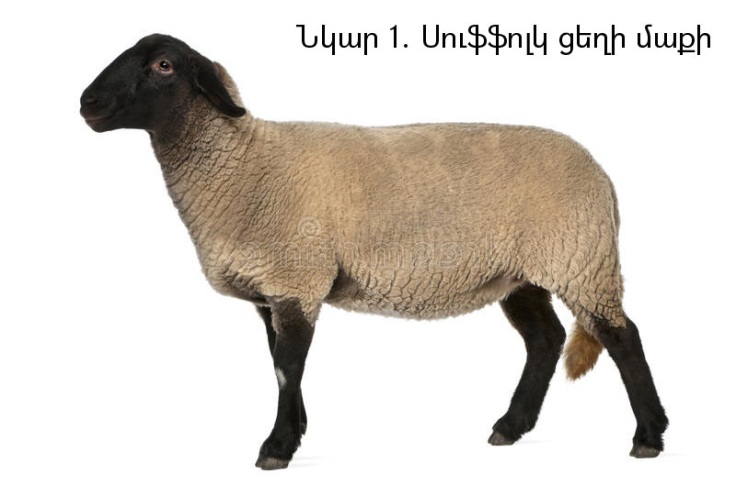 Այս ցեղը առանձնանում է պտղատվության բարձր մակարդակով, որը կազմում է միջինը 150-160% (100 մայրի հաշվով ստացվում է 130-190 գառ), որով պայմանավորված դրանք լայնորեն օգտագործվում են միջցեղային տրամախաչումների ժամանակ՝ խառնացեղերի ստացման և առավել բարձրորակ գառան մսի արտադրության նպատակով:Լիատարիք խոյերը միջինը կշռում են 105-140 կգ, մաքիները՝ 70-100 կգ, 4 ամսական գառները՝ 37-44 կգ, գառները ծնվում են 5-7.7 կգ կենդանի զանգվածով: Չորս ամսական գառների մսեղիքը կշռում է 26-28 կգ, միջին օրական քաշաճը՝ 280-400 գրամ:Ծրագրի շրջանակներում նախատեսվում է մասնավոր ներդրումների միջոցով հիմնել տոհմաբուծարան, որը սուֆֆոլկ ցեղի տոհմային ոչխարներով համալրելու նպատակով անհրաժեշտ է հանրապետություն ներկրել 20 գլուխ արտադրող խոյ և 500 գլուխ էգ կենդանիներ (աղ. 3)։ Հետագայում նախատեսվում է տոհմաբուծական տնտեսության ընդհանուր գլխաքանակը հասցնել մինչև 2300 գլխի, այդ թվում՝ մաքիների գլխաքանակը՝ շուրջ 1000 գլխի։Պետության մասնակցությունը նշված ծրագրին կայանալու է. տոհմաբուծարանի կառավարմանը, տոհմասելեկցիոն աշխատանքների, կենդանիների զուգավորման և ծնի օպտիմալ ժամկետների պլանավորման և իրականացման, պահվածքի և կերակրման ճիշտ տեխնոլոգիայի կիրառման վերաբերյալ համապատասխան խորհրդատվության տրամադրման, ինչպես նաև կենդանիների իրացման առավել շահավետ ժամկետների հստակեցման գործում:Աղյուսակ 3Տոհմաբուծարանի ստեղծման համար անհրաժեշտ գլխաքանակըՏոհմաբուծարանի ստեղծման համար անհրաժեշտ հիմնական միջոցների ընդհանուր արժեքը կազմում է 324.5 մլն ՀՀ դրամ (աղ. 3; 4), այդ թվում՝ 161.7 մլն ՀՀ դրամ անհրաժեշտ կենդանիներ և 162.8 մլն ՀՀ դրամ շենք, շինություն, բեռնատարներ:Աղյուսակ 4Անհրաժեշտ հիմնական միջոցներՀանրապետություն ներկրված տոհմային բարձրարժեք սուֆֆոլկ ցեղի ոչխարների գենոֆոնդի պահպանման նպատակով անհրաժեշտ է տոհմաբուծարանում կիրառել դրանց «մաքրացեղ» բուծում (նկար 2), որը հնարավորություն կտա նաև կարճ ժամանակահատվածում հանրապետության այլ մարզերի (ՀՀ Գեղարքունիքի, ՀՀ Արագածոտնի, ՀՀ Շիրակի, ՀՀ Սյունիքի մարզեր) ոչխարաբուծական տնտեսություններին վաճառել տեղական վերարտադրության մաքրացեղ սուֆֆոլկ ցեղի շիշակներ և խոյիկներ, իսկ հետագայում նաև այդ գոտիներում ստեղծել դուստր տոհմաբուծարաններ: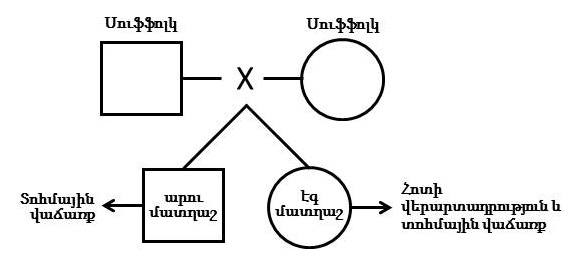 Նկար 2. Սուֆֆոլկ ցեղի ոչխարների «մաքրացեղ» բուծման սխեմա Միաժամանակ, հանրապետությունում բուծվող տեղական ցեղերի մաքիների պտղատվության բարձրացման և մսային հատկությունների բարելավման գործընթացն արագացնելու նպատակով, առաջարկվում է տոհմաբուծարանում իրականացնել նաև վերջիններիս բարելավմանը միտված տրամախաչումներ, որպես բարելավող օգտագործելով ներկրված սուֆֆոլկ ցեղի մաքրացեղ արտադրող խոյերին (նկար 3):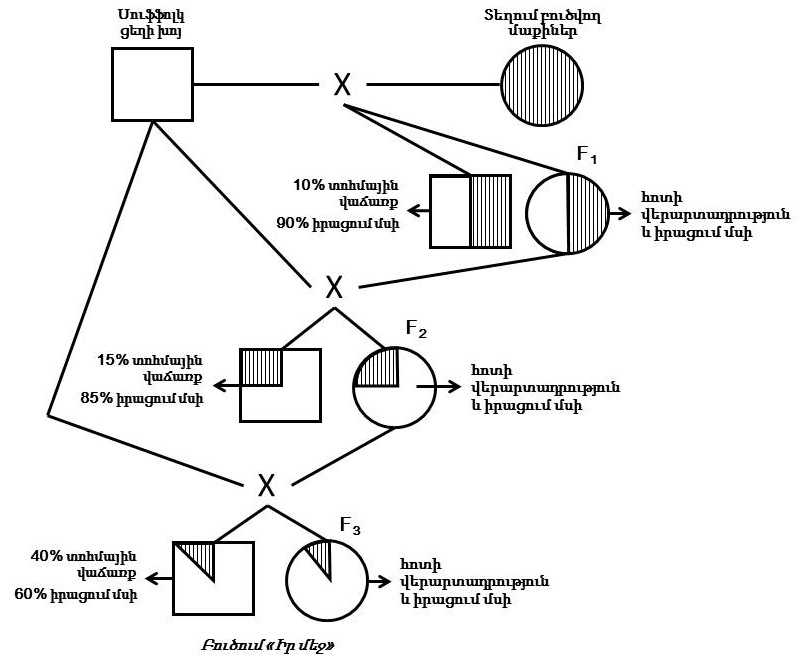 Նկար 3. Սուֆֆոլկ ցեղի խոյերի և տեղում բուծվող մաքիների տրամախաչման սխեմաՏոհմաբուծարանում իրականացվող տոհմասելեկցիոն համակարգված աշխատանքների շրջանակներում կիրականացվի տնտեսությունում բուծվող կենդանիների հաշվառում՝ համարակալում և անձնագրավորում, տոհմային կորիզի պահպանում, բուծվող կենդանիների ընտրություն և զույգընտրություն, զուգավորման և ծնի ժամկետների պլանավորում և իրականացում, վերանորոգման մատղաշի ընտրություն, անասնաբուժական միջոցառումների անցկացում, ինչպես նաև տոհմային վաճառքի իրականացում, միաժամանակ վերարտադրության համար ոչ պիտանի կենդանիների իրացում մսի:Հոտի կառուցվածքում արտադրող խոյերի (այդ թվում փորձախոյերի) տեսակարար կշիռը տատանվում է միջինը 2.2, մաքիներինը՝ 51.6, վերանորոգման շիշակները՝ 26.0, իսկ խոյիկներինը՝ 26.0 տոկոսների սահմաններում: Նախատեսվում է տոհմաբուծարանի վերջնական հզորությունը 2025 թվականին հասցնել մինչը 2305 գլխի, որտեղ մայրական կորիզը կկազմի շուրջ 1000 գլուխ: Աղյուսակ 5-ում ներկայացված է հոտի տարեկան շարժը 9 տարվա կտրվածքով:Աղյուսակ 52018-2026 թվականների հոտի կառուցվածքը, գլուխՊայմանավորված մաքիների գլխաքանակով, արտադրող և փորձախոյերի գլխաքանակը տատանվում է 20-ից մինչև 44 գլխի սահմաններում, այն հաշվարկով, որ մեկ արտարդող կամ փորձախոյի տարեկան ծանրաբեռնվածությունը կազմի միջինը 23 գլուխ մաքի:Յուրաքանչյուր տարի նախատեսվում է խոտանել հասակավոր գխաքանակի 20-25%-ը, ինչից հետևում է, որ մաքիները տոհմաբուծարանում պահվելու են մինչև 5-6 տարեկան հասակը: Հաշվարկներն իրականացվել են պտղատվության միջին մակարդակը ընդունելով 140%:Հոտի վերանորոգումը պետք է կատարել գնման կամ մատղաշների խմբերից հասակավորների խումբ համապատասխան գլխաքանակի փոխադրումով: Այդ նպատակի համար պետք է ունենալ վերանորոգման մատղաշի անհրաժեշտ գլխաքանակ, որը գնահատվել է բոնիտավորման ժամանակ (13-15 ամսականում): Հոտի վերանորոգման համար առանձնացված մատղաշի գլխաքանակը 20-25%-ով պետք է գերազանցի պահանջվող գլխաքանակին:Հոտի ընդունված կառուցվածքը համապատասխանում է ճյուղի ինտենսիվ վարման պահանջներին, իսկ վերարտադրության համար ոչ պիտանի մատղաշն իրացվում է ծնված տարում, որի դեպքում, զգալիորեն բարձրանում է մթերքների արտադրությունը տարեսկզբի մակ գլխի կամ մեկ մաքու հաշվով:Տոհմաբուծարանում առկա հոտի վերարտադրության համար ոչ պիտանի մատղաշն նախատեսվում է ընթացիկ տարում իրացնել որպես տոհմանյութ, դրանով իսկ համալրելով հանրապետությունում առկա հոտերը բարձրաժեք տոհմային կենդանիներով, ինչը իր հերթին կխթանի տոհմային վաճառքի ինստիտուտի ձևավորումանն ու զարգացմանը:Վերջապես, տոհամբուծական տնտեսությունը հանրապետության արդյունաբերական և գյուղացիական տնտեսություններին կմատակարարի ինչպես բարձրարժեք տոհմային կենդանիներ, այնպես էլ՝ տարբեր սերունդների բարձր մթերատու հատկություններով օժտված խառնածին կենդանիներ, որը բարենպաստ նախադրյալներ կստեղծի Հայաստանի Հանրապետությունում տոհմային ոչխարաբուծության հետագա զարգացման համար:ԾՐԱԳՐԻ ՖԻՆԱՆՍԱԿԱՆ ԲԱՂԱԴՐԻՉԸԾրագիրը նախատեսվում է իրականացնել մասնավոր հատվածի ներդրումների միջոցով, որը կազմում է 324.5 մլն ՀՀ դրամ՝ ներառյալ անհրաժեշտ շինությունները, հիմնական միջոցները և կենդանիների սահմանված քանակը, որից առաջին տարվա անհրաժեշտ գումարը կազմում է 243.1 մլն ՀՀ դրամ։ Ծրագրի իրականացման 2-րդ և 3-րդ տարիներին նախատեսվում է ևս 40.95-ական մլն ՀՀ դրամ ներդրումներ: Տոհմաբուծարանի գործունեության չորրորդ տարվանից սկսած ֆերմայի գործառնական գործունեությունից առաջացած զուտ դրամական հոսքերը դառնում են դրական (աղ. 6):Ծրագրի բոլոր ժամանակահատվածների համար պահպանման միավոր ծախսերը միավոր հաշվարկով անփոփոխ են և հաշվարկված են 2017 թվականի գներով, ոչխարամսի 1 կգ-ի գինը ընդունված է 2100 ՀՀ դրամ, բրդինը՝ 1000 ՀՀ դրամ, արոտավայրի 1 հա վարձակալության վճարը 4000 ՀՀ դրամ, խոտի 1 կգ-ի ինքնարժեքը 35 ՀՀ դրամ, սիլոսինը՝ 11 ՀՀ դրամ, իսկ խտացրած կերինը՝ 125 ՀՀ դրամ։Գները հաշվառկված են ելնելով այն հանգամանքից, որ տոհմաբուծարանը պետք է ունենա սեփական կերարտադրություն:Աղյուսակ 6«Կիսանրբագեղմ սուֆֆոլկի տիպի տնտեսության ստեղծման ծրագրի» արդյունավետության հաշվարկ, ՀՀ դրամԾրագրի ետգնման ժամկետայնությունը 8 տարի է։ Տնտեսությունը 7-րդ տարվանից սկսած գործում է իր ամբողջ ներուժով՝ դրամական զուտ հոսքերը հասցնելով տարեկան 78 մլն ՀՀ դրամի, որը կպահպանվի հաջորդող տարիների ընթացքում։Կերի ծախսն ընդհանուր ծախսերի հաշվարկի մեջ կազմում է միջինը 53.9%: Այս հարաբերակցությունը այլ տնտեսություններում հասնում է մինչև 55%-ի։ԾՐԱԳՐԻՑ ԱԿՆԿԱԼՎՈՂ ԱՐԴՅՈՒՆՔՆԵՐԸՄասնավոր հատվածի հետ համագործակցության արդյուքնում հանրապետությունում կստեղծվի մսային ուղղության սուֆֆոլկի տիպի ոչխարի տոհմաբուծարան, որն ունենալով կարևոր ռազմավարական նշանակություն, հնարավորություն կընձեռի որակապես բարելավել հանրապետության հոտերը, դրանք համալրելով տոհմասելեկցիոն նպատակաուղղված աշխատանքի արդյունքում ստացված տոհմամթերատու բարձր հատկանիշներով օժտված կենդանիներով:Հանրապետությունում բուժվող ոչխարների ցեղային կազմի հարստացում՝ բարձրարժեք, մսային հատկություններով օժտված սուֆֆոլկ ցեղի գենոֆոնդի առկայություն, ոչխարաբուծության ոլորտում տոհմասելեկցիոն աշխատանքների պլանավորման և իրկանացման նոր հնարավորությունների ստեղծում:Տոհմաբուծարանի ստեղծումը կնպաստի հանրապետությունում բուծվող տեղական ցեղերի ոչխարների բարելավմանը, որի արդյունքում ստացված ցանկալի տիպի սերունդը օժտված կլինի բարձր պտղատվության, վաղահասության և բարձր մսային մթերատու հատկություններով, որը հնարավորություն կտա ոչխարաբուծության ոլորտը դարձնել առավել շահութաբեր։Տոհմաբուծարանի ստեղծումը կնպաստի հանրապետությունում տոհմային վաճառքի ինստիտուտի կայացմանը:Տոհմաբուծարանի գործունեության 3-րդ տարվանից սկսած կպլանավորվի տարեկան շուրջ 280 գլուխ սուֆֆոլկ ցեղի մաքրացեղ կենդանիների տոհմային վաճառք, այդ թիվը արդեն 7-րդ տարում հասցնելով 1050 գլխի: Ընդհանուր առմամբ 2018-2025 թվականերին ծրագրի իրականացման արդյունքում նախատեսվում է հանրապետությունում որպես տոհմային կենդանի իրացնել, ավելի քան 107 մլն ՀՀ դրամ արժողությամբ, շուրջ 5300 գլուխ կիսանրբագեղմ սուֆֆոլկ ցեղի մաքրացեղ կենդանիներ:Ծրագրի իրականացման նույն ժամանակահատվածում հանրապետությունում տարեկան կարտադրվի հավելյալ 18 մլն ՀՀ դրամ ընդհանուր արժողությամբ շուրջ 856.4 ցենտներ բարձրորակ ոչխարամիս, ինչպես նաև 8.5 մլն ՀՀ դրամ ընդհանուր արժողությամբ 8.5 ցենտներ կիսանուրբ բուրդ:ՑուցանիշըՉափի միավորՏարինՏարինՏարինՏարինՏարինՏարին2017թ./2012թ. նկատմամբ,%ՑուցանիշըՉափի միավոր2012201320142015201620172017թ./2012թ. նկատմամբ,%Ոչխարներհազ գլուխ561.6645.7687.1713.9747.3699.9124.6Ոչխարի և այծի միս (սպանդային քաշով)հազ տոննա8.59.09.19.810.210.6*124.7Բուրդ(ֆիզիկական քաշով)տոննա128014261477157116441540*120Մեկ ոչխարի միջին բրդատվությունը                  (ֆիզիկական քաշով)կգ2.22.22.22.22.22.2*100ԱպրանքըՉափման միավորըՏարինՏարինՏարինՏարինՏարինՏարինՏարինԸնդամենըԱպրանքըՉափման միավորը2011201220132014201520162017  (01.01.-  01.11)ԸնդամենըՄանր եղջերավոր կենդանիգլուխ1141006092511840986550493721011417986457456Պաղեցրած ոչխարամիստոննա--0.9307.7706.923692670.16054.4ԿենդանիներըԳլխաքանակը, գլուխԱրժեքը, ՀՀ դրամԸնդամենըԽոյեր203850007700000Մաքիներ500308000154000000Ընդամենը կենդանիներ520-161700000ՑուցանիշներԱնհրաժեշտ մակերեսը, մ2ԳումարըԸնդամենըԱնհրաժեշտ շինություններ274450000137200000Անհրաժեշտ զբոսահրապարակ3860300011580000Բեռնատար ավտոմեքենա2700000014000000ԸնդամենըԸնդամենըԸնդամենը162780000Սեռահասակային խումբըՏարին (դեկտեմբերի դրությամբ)Տարին (դեկտեմբերի դրությամբ)Տարին (դեկտեմբերի դրությամբ)Տարին (դեկտեմբերի դրությամբ)Տարին (դեկտեմբերի դրությամբ)Տարին (դեկտեմբերի դրությամբ)Տարին (դեկտեմբերի դրությամբ)Տարին (դեկտեմբերի դրությամբ)Տարին (դեկտեմբերի դրությամբ)Սեռահասակային խումբը201820192020202120222023202420252026Արտադրող և փորձախոյեր201932474446434344Մաքիներ50049572984910071006100710081009Վերանորոգման շիշակներ-284309453528628627628629Խոյիկներ-289308452527626625626627Ընդամենը52010871378180121062306230223052309Ծրագրի արժեքըՏարեթիվըՏարեթիվըՏարեթիվըՏարեթիվըՏարեթիվըՏարեթիվըՏարեթիվըՏարեթիվըԾրագրի արժեքը20182019202020212022202320242025Հիմնական միջոցներ81,390,00040,695,00040,695,000-----Կենդանիներ161,700,000-------Ընդամենը243,090,00040,695,00040,695,000-----Վաճառքից եկամուտ, ՀՀ դրամ592,8004,969,67537,333,74560,889,78090,413,835114,867,010134,127,940133,775,685Անհրաժեշտ միջոցներ(396,340)(1,141,947)(1,594,094)(2,141,666)(2,621,532)(3,057,836)(3,194,072)(3,192,843)Կեր(4,973,301)(15,809,759)(20,117,095)(26,428,070)(31,097,794)(34,333,129)(34,488,945)(34,522,676)Աշխատավարձ(12,920,000)(12,920,000)(12,920,000)(12,920,000)(14,520,000)(14,520,000)(14,520,000)(14,520,000)Ընդամենը տարեկան ելք(18,289,641)(29,871,706)(34,631,189)(41,489,736)(48,239,326)(51,910,966)(52,203,018)(52,235,519)Այլ Ծախսեր(2,000,000)(847,585)(1,085,559)(1,428,487)(1,685,966)(1,869,548)(1,884,151)(1,885,776)Այլ գործառնական ծախսեր(1,627,800)(1,627,800)(1,627,800)(1,627,800)(1,627,800)(1,627,800)(1,627,800)(1,627,800)Ընդամենը դրամական ներհոսք592,8004,969,67537,333,74560,889,78090,413,835114,867,010134,127,940133,775,685Ընդամենը դրամական արտահոսք(21,917,441)(32,347,092)(37,344,549)(44,546,023)(51,553,092)(55,408,314)(55,714,969)(55,749,095)Զուտ դրամական հոսքեր(21,324,641)(27,377,417)(10,804)16,343,75738,860,74359,458,69678,412,97178,026,590Անհարժեշտ ներդրումներ(264,414,641)(27,377,417)(10,804)-----Ետգնման ժամկետայնություն, տարի88888888